Executive Director Katherine Eden Haig Slynn_foundation_ed@outlook.com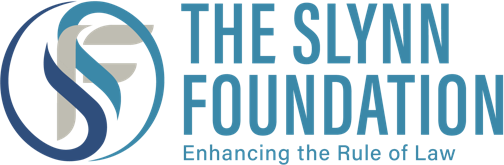 Administrator Clementine Harrison Slynn-foundation@outlook.com                 www.slynn-foundation.orgBanker’s Order FormTo the Manager of 	(print name of your bank)Bank Address  	 	Postcode  	Please pay The Slynn Foundation, Account Number 10897674 at the Nat West Canary Wharf Branch, 20 Canada Square, Canary Wharf, London SE14 5NN Sort Code 60-24-69 the sum of 	 	(in words)£ 	(monthly/quarterly/annually*)Starting on 	(date) until further notice. This instruction to replace any previous payment instruction in favour of the Lord Slynn of Hadley European Law Foundation or the Slynn Foundation.My Account Number  	Name of Account Holder  	Address  	 	Postcode  	Signed: ...............................................................................* Delete as appropriatePlease return this to the Slynn Foundation either by post to the correspondence address below or by sending a scanned version to slynn-foundation@outlook.com. 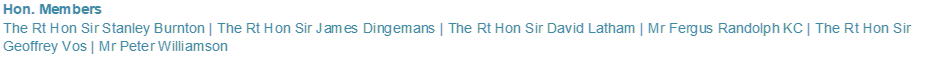 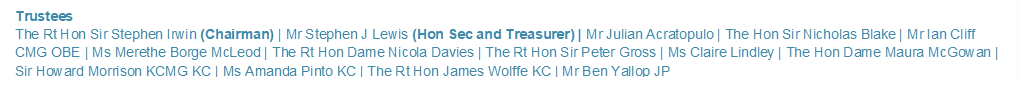 Company Registration Number 3570705 | Charity Registration Number 1072703 Registered Office and correspondence address 7-8 Essex Street, London WC2R 3LD